滯留島舞蹈劇場 校園推票滯留島舞蹈劇場《冰河時期》團體購票優惠調查表★若須分開寄票，再煩請填寫此表單，以便前台人員統計，謝謝！學校/舞蹈教室:                                    聯絡人/電話:活動名稱滯留島舞蹈劇場《冰河時期》滯留島舞蹈劇場《冰河時期》演出團隊滯留島舞蹈劇場滯留島舞蹈劇場活動時間111年10月07日(五) 19:30111年10月08日(六) 19:30111年10月09日(日) 14:30111年10月07日(五) 19:30111年10月08日(六) 19:30111年10月09日(日) 14:30活動地點國家兩廳院 實驗劇場國家兩廳院 實驗劇場活動時間111年10月15日(六) 19:30111年10月16日(日) 20:00111年10月15日(六) 19:30111年10月16日(日) 20:00活動地點台江文化中心 台江劇場台江文化中心 台江劇場單位名稱聯絡人單位名稱聯絡電話場次日期時間原價優惠價（十張）數量總計國家兩廳院 實驗劇場111年10月07日(五) 19:30600420國家兩廳院 實驗劇場111年10月08日(六) 19:30600420國家兩廳院 實驗劇場111年10月09日(日) 14:30600420台江文化中心台江劇場111年10月15日(六) 19:30400280台江文化中心台江劇場111年10月16日(日) 20:00400280填表日期年    月    日年    月    日總金額NTD $__________________NTD $__________________★優惠方案：凡受函之各級公私立學校/舞蹈教室團購本活動票券十張以上，可享7折優惠。★注意事項：1. 購票請貴校將表格填妥用印後，於110年09月30日前email至：ridt.taiwan@gmail.com，為避免票券不足，請貴單位盡早完成統計並回覆。2. 問卷回傳後，請將場次票券總額於110年10月2日之前匯款至本舞團之專戶，待查帳後將會郵件回覆購票成功銀行名稱：合作金庫銀行(機構代號006)     分行名稱：潮州分行帳號：0370-717-715375                   戶名:：滯留島舞蹈劇場3. 單位訂購支票卷統一於票口領取，本活動開場前30分開始驗票入場，請及早入場，以免影響進場觀眾及自身權益。謝謝您!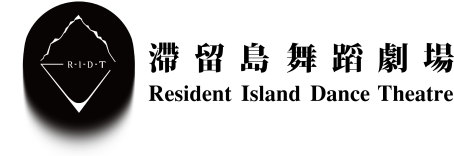 滯留島舞蹈劇場　聯絡人：王婷儀0903-835-535★優惠方案：凡受函之各級公私立學校/舞蹈教室團購本活動票券十張以上，可享7折優惠。★注意事項：1. 購票請貴校將表格填妥用印後，於110年09月30日前email至：ridt.taiwan@gmail.com，為避免票券不足，請貴單位盡早完成統計並回覆。2. 問卷回傳後，請將場次票券總額於110年10月2日之前匯款至本舞團之專戶，待查帳後將會郵件回覆購票成功銀行名稱：合作金庫銀行(機構代號006)     分行名稱：潮州分行帳號：0370-717-715375                   戶名:：滯留島舞蹈劇場3. 單位訂購支票卷統一於票口領取，本活動開場前30分開始驗票入場，請及早入場，以免影響進場觀眾及自身權益。謝謝您!滯留島舞蹈劇場　聯絡人：王婷儀0903-835-535★優惠方案：凡受函之各級公私立學校/舞蹈教室團購本活動票券十張以上，可享7折優惠。★注意事項：1. 購票請貴校將表格填妥用印後，於110年09月30日前email至：ridt.taiwan@gmail.com，為避免票券不足，請貴單位盡早完成統計並回覆。2. 問卷回傳後，請將場次票券總額於110年10月2日之前匯款至本舞團之專戶，待查帳後將會郵件回覆購票成功銀行名稱：合作金庫銀行(機構代號006)     分行名稱：潮州分行帳號：0370-717-715375                   戶名:：滯留島舞蹈劇場3. 單位訂購支票卷統一於票口領取，本活動開場前30分開始驗票入場，請及早入場，以免影響進場觀眾及自身權益。謝謝您!滯留島舞蹈劇場　聯絡人：王婷儀0903-835-535★優惠方案：凡受函之各級公私立學校/舞蹈教室團購本活動票券十張以上，可享7折優惠。★注意事項：1. 購票請貴校將表格填妥用印後，於110年09月30日前email至：ridt.taiwan@gmail.com，為避免票券不足，請貴單位盡早完成統計並回覆。2. 問卷回傳後，請將場次票券總額於110年10月2日之前匯款至本舞團之專戶，待查帳後將會郵件回覆購票成功銀行名稱：合作金庫銀行(機構代號006)     分行名稱：潮州分行帳號：0370-717-715375                   戶名:：滯留島舞蹈劇場3. 單位訂購支票卷統一於票口領取，本活動開場前30分開始驗票入場，請及早入場，以免影響進場觀眾及自身權益。謝謝您!滯留島舞蹈劇場　聯絡人：王婷儀0903-835-535★優惠方案：凡受函之各級公私立學校/舞蹈教室團購本活動票券十張以上，可享7折優惠。★注意事項：1. 購票請貴校將表格填妥用印後，於110年09月30日前email至：ridt.taiwan@gmail.com，為避免票券不足，請貴單位盡早完成統計並回覆。2. 問卷回傳後，請將場次票券總額於110年10月2日之前匯款至本舞團之專戶，待查帳後將會郵件回覆購票成功銀行名稱：合作金庫銀行(機構代號006)     分行名稱：潮州分行帳號：0370-717-715375                   戶名:：滯留島舞蹈劇場3. 單位訂購支票卷統一於票口領取，本活動開場前30分開始驗票入場，請及早入場，以免影響進場觀眾及自身權益。謝謝您!滯留島舞蹈劇場　聯絡人：王婷儀0903-835-535★優惠方案：凡受函之各級公私立學校/舞蹈教室團購本活動票券十張以上，可享7折優惠。★注意事項：1. 購票請貴校將表格填妥用印後，於110年09月30日前email至：ridt.taiwan@gmail.com，為避免票券不足，請貴單位盡早完成統計並回覆。2. 問卷回傳後，請將場次票券總額於110年10月2日之前匯款至本舞團之專戶，待查帳後將會郵件回覆購票成功銀行名稱：合作金庫銀行(機構代號006)     分行名稱：潮州分行帳號：0370-717-715375                   戶名:：滯留島舞蹈劇場3. 單位訂購支票卷統一於票口領取，本活動開場前30分開始驗票入場，請及早入場，以免影響進場觀眾及自身權益。謝謝您!滯留島舞蹈劇場　聯絡人：王婷儀0903-835-535編號姓名場次/日期張數123456789101112131415161718192021222324252627282930